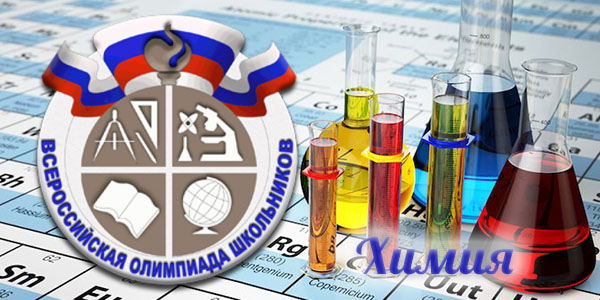 Итоги всероссийской олимпиады школьников по химии школьный этапИтоги всероссийской олимпиады школьников по химии школьный этапИтоги всероссийской олимпиады школьников по химии школьный этапИтоги всероссийской олимпиады школьников по химии школьный этап№ п/пФамилияИмяОтчествоДата рожденияКласс обучения *Кол-во балловСтатус диплома (победитель, призер, участник)1ЛобкоАнастасияЮрьевна27.10.2006816победитель2ГарбузДмитрий Евгеньевич08.01.2007813призер3ЛогвиненкоПолинаАлексеевна10.08.2006815призер4СавочкинВячеславИванович23.10.2006812призер5СтупакОлегАндреевич15.03.2006813призер6СычевНикитаАлексеевич18.07.2006814призер7ОгородоваАнастасияСергеевна25.07.2006811призер8ШияновНикитаРоманович25.06.200588участник№ п/пФамилияИмяОтчествоДата рожденияКласс обучения *Кол-во балловСтатус диплома (победитель, призер, участник)№ п/пФамилияИмяОтчествоДата рожденияКласс обучения *Кол-во баллов1ДорошенкоМаксимАнатольевич14.12.2004911участник2КлименкоАлександрВикторович01.12.200598участник3КолесниковНикитаЮрьевич30.04.2005912участник4ЛунинИльяАлександрович12.10.200599участник5СушкоИванИванович22.04.2005910участник№ п/пФамилияИмяОтчествоДата рожденияКласс обучения *Кол-во балловСтатус диплома (победитель, призер, участник)№ п/пФамилияИмяОтчествоДата рожденияКласс обучения *Кол-во баллов1234569101ГоловачеваЭлеонораСергеевна21.10.2004109участник2РомоховаЕлизаветаСергеевна16.06.2004104участник№ п/пФамилияИмяОтчествоДата рожденияКласс обучения *Кол-во балловСтатус диплома (победитель, призер, участник)№ п/пФамилияИмяОтчествоДата рожденияКласс обучения *Кол-во баллов1234569101Кравченко ЯнаИгоревна14.08.2003119,5призер2КравченкоДанилаАлександрович28.02.2004118,5участник3КуксаАннаАндреевна26.02.2003117участник4ШкуратоваЛилияАлександровна26.02.2003118,5участник